Бюджетное учреждение Чувашской Республики«Ядринский комплексный центр социального обслуживания населения»Министерства труда и социальной защиты Чувашской РеспубликиПрограмма по профилактике семейного неблагополучия «Право на счастье»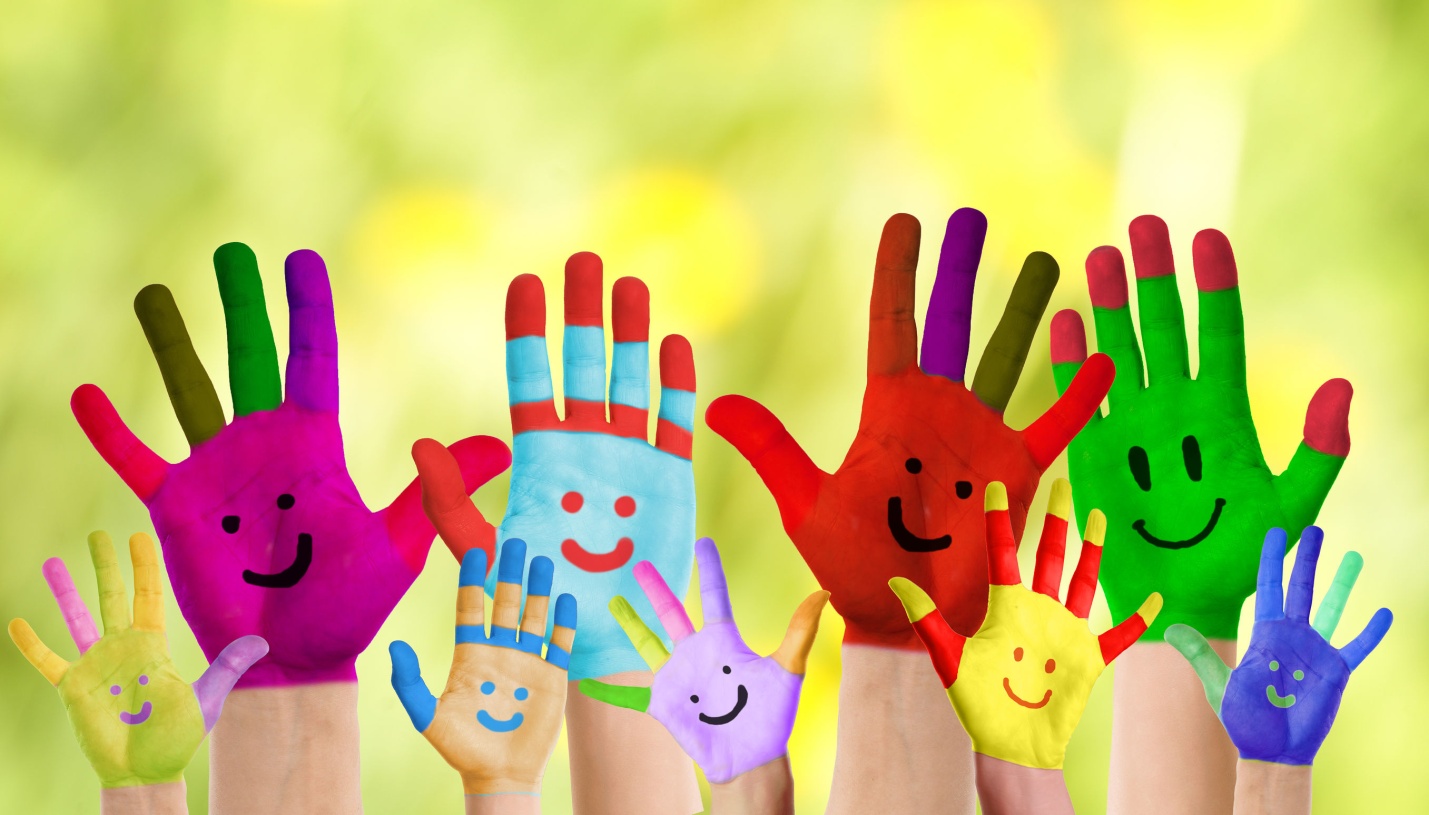 г. Ядрин1.АКТУАЛЬНОСТЬ ПРОГРАММЫ «ПРАВО НА СЧАСТЬЕ»Современная государственная социальная политика направлена на сохранение семьи, как социального института и помощь каждой конкретной семье. Прежде всего, это профилактические и экономические меры, направленные на поддержание стабильности семьи, ее социальное развитие, социальную помощь и поддержку.контексте ранней профилактики семейного неблагополучия основными направлениями деятельности специалистов отделения социальной помощи семье и детям, является восстановление функций семьи, оптимизация детско – родительских отношений, создание условий для формирования ответственного родительства, что обеспечивает нормальное воспитание и образование ребенка в семье, восстановления утраченных семейных связей и формирования осознанной родительской позиции. Акцент в деятельности специалистов отделения социальной помощи семье и детям делается на работу с семейным окружением ребенка с позиции системного подхода.Сроки реализации программы: бессрочно2.ЦЕЛЕВАЯ ГРУППАсемьи, подверженные кризисным ситуациям, воспитывающие несовершеннолетних детей;родители и несовершеннолетние, нуждающиеся в социальной помощи и поддержке;семьи с детьми, находящиеся в трудной жизненной ситуации.3.ЦЕЛЬ ПРОГРАММЫЦель программы - оказать психолого – педагогическую помощь и социальное сопровождение семей, оказавшихся в трудной жизненной ситуации, с целью  обеспечения прав и законных интересов родителей и детей в семье, восстановления нормальных детско – родительских отношений.4.ЗАДАЧИ ПРОГРАММЫИзучить жизненную ситуацию семьи и ее проблемы;Организовать психолого-педагогическое и правовое просвещение родителей;Организовать психолого-педагогическую коррекцию детско-родительских отношений;Мотивировать семью на самостоятельное решение создавшихся проблем.5.ФОРМЫ РАБОТЫОрганизационные: планирование, координирование, информирование.Диагностические: анкетирование, тестирование, наблюдение, сбор информации, изучение ситуации в семье.Практические: «Школа родительского всеобуча», тренинги, индивидуальные и групповые занятия, праздничные мероприятия, информирование родителей, показ презентаций, социальных роликов, видео-слайдов.Аналитические: диагностирование, экспресс-анкетирование, анализ, обобщение.6.МЕТОДЫ РАБОТЫмассовая (праздничные мероприятия);групповая (тренинги, тематические беседы, развивающие занятия);индивидуальная (консультирование, опросы, беседы, анкетирование).7.СОДЕРЖАНИЕ И ТЕХНОЛОГИИ  ПРОГРАММЫЭТАПЫ РЕАЛИЗАЦИИ:1.1.Организационный этап:выявление неблагополучных семей совместно с КДН, ПДН, школой, при личном обращении;проверка полученной первичной информации о семье.1.2.Практический этап:изучение семьи и возникших проблем: сбор предварительных данных о семье и ребенке;изучение сложившейся  ситуации в семье,  проведение оценки семейной ситуации по степени сложности;разработка ИПР на семью;проведение коррекционных мероприятий с семьей и детьми;	тестирование,	анкетирование	по	результатам	участия	в       мероприятиях;определение эффективности выполнения ИПР,  разработка памяток, буклетов1.3.Аналитический этап:изучение и анализ результатов индивидуальных программ реабилитации на семью;анализ и обобщение результатов анкетирования,  тестирования за  отчетный период;мониторинг эффективности реализации программы, внесение коррективы.НАПРАВЛЕНИЯ ДЕЯТЕЛЬНОСТИ И ИХ СОДЕРЖАНИЕУЧЕБНО-ТЕМАТИЧЕСКИЙ ПЛАН4.РЕСУРСЫ4.1. КАДРОВЫЕ РЕСУРСЫ                                4. 2.МАТЕРИАЛЬНО ТЕХНИЧЕСКИЕ РЕСУРСЫ            Ежегодная стоимость программы составляет 50 тыс. руб. Источник финансирования – внебюджетные средства организации и средства спонсоров.                                         4.3.ИНФОРМАЦИОННЫЕ РЕСУРСЫИнформационные ресурсы, созданные в рамках программы, открыты и доступны для всех. Информирование о результатах деятельности программы осуществляется через следующие каналы:распространение памяток и буклетов по профилактике семейного неблагополучия;использование презентаций по профилактике семейного неблагополучия.4.МЕТОДИЧЕСКИЕ РЕСУРСЫразработка конспектов мероприятий по правовому просвещению несовершеннолетних;разработка презентаций, видеороликов;разработка памяток и буклетов по правовому просвещению несовершеннолетних.5. РЕЗУЛЬТАТЫРеализация программы «Право на счастье» через систему запланированных мероприятий способствует:получению психолого – педагогических и правовых элементарных знаний родителей и детей;восстановлению функций семьи;налаживанию детско – родительских отношений;повышению уровня семейной культуры;формированию навыков самопомощи и саморазвития;формированию осознанной родительской позиции;сохранению семьи и родителей для ребенка.КРИТЕРИИ ОЦЕНКИ ЭФФЕКТИВНОСТИкачестве параметров, отражающих состояние семьи, используется:анкета «Хорошие ли мы родители?», сами вопросы которой как бы подвигают родителей на осознание себя, своей роли в воспитании;анкета «Как ты чувствуешь себя дома?» можно предложить как родителям, так и детям. Самочувствие всех членов семьи является важным фактором в воспитании ребенка.Направление работыСодержаниеКатегория участниковФорма работыСоциально - педагогическоеПедагогическоепросвещение ипедагогическая поддержкародителей, духовно – нравственноевоспитание семей.Родители, несовершеннолетние- тематические беседы «Благовест»;- встреча с духовными, творческими, известными людьми для оказания помощи достичь своей цели, идеи, мечты;- организация деятельности молодежных групп взаимоподдержки;- организация досуговой деятельности;- праздничные мероприятия.Социально – психологическиеПрофилактика семейных разводов, психологическая поддержка и психологическое просвещение родителей.Родители, несовершеннолетние- психологические тренинги;- консультации, рекомендации;- родительский всеобуч «Стиль семейного воспитания».Социально - правовоеПравовое просвещение родителей по  защите прав и законных интересов несовершеннолетних,права, обязанности  иответственность родителей по содержанию, воспитанию,развитию и обучению детей.Родители- консультации, рекомендации;- родительский всеобуч.№Тема мероприятияСроки проведенияКатегорияОтветственныеСоциально – правовой блок«Школа родительского всеобуча»Социально – правовой блок«Школа родительского всеобуча»Социально – правовой блок«Школа родительского всеобуча»Социально – правовой блок«Школа родительского всеобуча»Социально – правовой блок«Школа родительского всеобуча»Правовой тренинг «Жестокое обращение с детьми»1 кварталСемьи, несовершеннолетние различной категорииЗаведующий отделением социальной помощи семье и детям, специалисты по социальной работеБуклет «Жестокое обращение с детьми»1 кварталСемьи, несовершеннолетние различной категорииЗаведующий отделением социальной помощи семье и детям, специалисты по социальной работеПамятка в вопросах и ответах «Семейное право»1 кварталСемьи, несовершеннолетние различной категорииЗаведующий отделением социальной помощи семье и детям, специалисты по социальной работеПравовой тренинг «Почему ребенок совершил правонарушение…»2 кварталСемьи, несовершеннолетние различной категорииЗаведующий отделением социальной помощи семье и детям, специалисты по социальной работеБуклет «Права, обязанности и ответственность родителей»2 кварталСемьи, несовершеннолетние различной категорииЗаведующий отделением социальной помощи семье и детям, специалисты по социальной работеПамятка «Основные права и свободы несовершеннолетних»2 кварталСемьи, несовершеннолетние различной категорииЗаведующий отделением социальной помощи семье и детям, специалисты по социальной работеДиспут «Права и обязанности родителей»3 квартал Семьи, несовершеннолетние различной категорииЗаведующий отделением социальной помощи семье и детям, специалисты по социальной работеБуклет «Административная ответственность»3 квартал Семьи, несовершеннолетние различной категорииЗаведующий отделением социальной помощи семье и детям, специалисты по социальной работеПамятка «Обязанности и ответственность несовершеннолетних»3 квартал Семьи, несовершеннолетние различной категорииЗаведующий отделением социальной помощи семье и детям, специалисты по социальной работеДиспут «Правовая ответственность родителей»4 кварталСемьи, несовершеннолетние различной категорииЗаведующий отделением социальной помощи семье и детям, специалисты по социальной работеБуклет «Дисциплинарная ответственность несовершеннолетних»4 кварталСемьи, несовершеннолетние различной категорииЗаведующий отделением социальной помощи семье и детям, специалисты по социальной работеПамятка «Виды правовой ответственности»4 кварталСемьи, несовершеннолетние различной категорииЗаведующий отделением социальной помощи семье и детям, специалисты по социальной работеСоциально – психологический блок «Семейные вечера»Социально – психологический блок «Семейные вечера»Социально – психологический блок «Семейные вечера»Социально – психологический блок «Семейные вечера»Социально – психологический блок «Семейные вечера»Консультации для родителей:Особенности развития ребенка от рождения до года.Возрастные особенности детей дошкольного возраста.Кризисы дошкольного возраста.Игрушки, которые всегда со мной.Кризисные периоды семейной жизни.В течение года по формированию группы и индивидуальному обращениюСемьи, имеющие детей дошкольного возрастаЗаведующий отделением социальной помощи семье и детям, специалисты по социальной работе, психологТренинговое занятие с родителями: «Стиль семейного воспитания».1 квартал Март Семьи с детьми всех возрастовПсихолог «Семейные традиции»2 квартал Семьи с детьми всех возрастовПсихолог «Семья -  это мама, папа и мы!»3 кварталСемьи с детьми всех возрастовПсихолог 4 «Поговорим о семье»4 кварталСемьи с детьми всех возрастовПсихолог Социально – педагогический блок (для родителей)Социально – педагогический блок (для родителей)Социально – педагогический блок (для родителей)Социально – педагогический блок (для родителей)Социально – педагогический блок (для родителей)1111Консультации:«Семейные ценности».«Как найти общий язык с ребенком».«Образ отца».«Совместные игры родителей и детей».В течение года по мере обращения Семьи с детьми, находящиеся в трудной жизненной ситуации Заведующий отделением социальной помощи семье и детям, специалисты по социальной работе2Праздничное мероприятие «От предков к потомкам»Май Семьи с детьми, находящиеся в трудной жизненной ситуации Заведующий отделением социальной помощи семье и детям, специалисты по социальной работеПраздничное мероприятие «День защиты детей»Июнь Семьи с детьми, находящиеся в трудной жизненной ситуации Заведующий отделением социальной помощи семье и детям, специалисты по социальной работеПраздничное мероприятие «День семьи, любви и верности»Июль Семьи с детьми, находящиеся в трудной жизненной ситуации Заведующий отделением социальной помощи семье и детям, специалисты по социальной работеПраздничное мероприятие, посвященное Дню отца ОктябрьСемьи с детьми, находящиеся в трудной жизненной ситуации Заведующий отделением социальной помощи семье и детям, специалисты по социальной работеПраздничное мероприятие, посвященное Дню материНоябрь Семьи с детьми, находящиеся в трудной жизненной ситуации Заведующий отделением социальной помощи семье и детям, специалисты по социальной работеПраздничное мероприятие «Новый год у ворот»Декабрь Семьи с детьми, находящиеся в трудной жизненной ситуации Заведующий отделением социальной помощи семье и детям, специалисты по социальной работе№ Должности специалистов, участвующих в реализации программыКоличество человек1.Заведующий отделением12.Психолог13.Специалист по социальной работе34.Психолог1